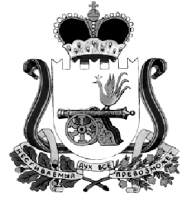 АДМИНИСТРАЦИЯ МУНИЦИПАЛЬНОГО ОБРАЗОВАНИЯ“КАРДЫМОВСКИЙ  РАЙОН” СМОЛЕНСКОЙ ОБЛАСТИ                                                     УТВЕРЖДАЮ:     М.П.П Р О Т О К О Л  № 3заседания Комиссии по организации и проведению торгов по продаже 2-х незастроенных земельных участков, находящихся в государственной собственности, расположенные на территории  муниципального образования  «Кардымовский район» Смоленской области (далее – Комиссия). п. Кардымово Смоленской области	   	                                                                  1 марта 2013 годаЗаседание комиссии созвано с завершением приема заявок на участие в аукционе по продаже, находящихся в государственной собственности 2-х незастроенных земельных участков, расположенных на территории муниципального образования «Кардымовский район», Смоленской области, в том числе:            1-й земельный участок с кадастровым номером 67:10: 0010201: 113, расположен по адресу: Смоленская область,  п. Кардымово, ул. Заднепровская, участок №6, - площадью 800,0 кв.м. Целевое использование  - индивидуальное жилищное строительство. Категория земель – земли населенных пунктов. Начальная цена земельного участка – 90 900,00 рублей;          2-й земельный участок с кадастровым номером 67:10: 0010201: 114, расположен по адресу: Смоленская область,  п. Кардымово, ул. Заднепровская, участок №8, - площадью 800,0 кв.м. Целевое использование  - индивидуальное жилищное строительство. Категория земель – земли населенных пунктов. Начальная цена земельного участка – 90 900,00 рублей.Регистрация членов комиссии:По результатам регистрации присутствуют:        Учитывая, что все члены Комиссии присутствуют, заседание Комиссии становится правомочным.Ставится на голосование повестка дня заседания:1. Рассмотрение поступивших заявок на участие в аукционе.Принято единогласно.По вопросу повестки дня выступила заместитель председателя  Комиссии А.В.  Языкова, объявив, что информационное сообщение о проведении аукциона по продаже данных земельных участков было опубликовано в Кардымовской районной газете  «Знамя труда»  № 7 от 29.01.2013. За установленный период с даты публикации извещения в печати по 27 февраля 2013 года в  Администрацию муниципального образования «Кардымовский район» Смоленской области на участие в аукционе поступили заявки от:         - Андреева Андрея Леонидовича на земельный участок с кадастровым номером 67:10: 0010201: 113, расположенный по адресу: Смоленская область,  п. Кардымово, ул. Заднепровская, участок №6, - площадью 800,0 кв.м;- на земельный участок с кадастровым номером 67:10: 0010201: 114, расположенный по адресу: Смоленская область, п. Кардымово, ул. Заднепровская, участок №8  - площадью 800,0 кв.м- заявки отсутствуют.         Председатель комиссии Ануфриев С.В. предложил заключить договор купли-продажи:         - с Андреевым Андреем Леонидовичем, как с единственным претендентом на земельный участок с кадастровым номером 67:10: 0010201: 113, расположенный по адресу: Смоленская область, п. Кардымово, ул. Заднепровская, участок №6, - площадью 800,0 кв.м.РЕШИЛИ:           Считать возможным заключить договор купли-продажи:         - с Андреевым Андреем Леонидовичем, как единственным претендентом на приобретение земельного участка с кадастровым номером 67:10: 0010201: 113, расположенный по адресу: Смоленская область,  п. Кардымово, ул. Заднепровская, участок №6, - площадью 800,0 кв.м.Целевое использование  - индивидуальное жилищное строительство. Категория земель – земли населенных пунктов. Продажная цена земельного участка – 90 900,00 рублей.Принято единогласно.В связи с тем, что повестка дня исчерпана, заседание объявляется закрытым.Глава Администрации муниципального образования  «Кардымовский район» Смоленской областиО.В.Ивановпредседатель комиссии:Ануфриев Сергей Васильевичзам. председателя комиссии:Языкова Анжела Викторовнасекретарь комиссии:Сидоренкова Оксана ВалерьевнаЧлены комиссии:	                       Амельченко Надежда ТихоновнаСычёва Валентина Владимировна                                                    Тишков Евгений Николаевич                                                    Толмачева Татьяна ПетровнаПлешков Вадим Владимирович                                                   председатель комиссии:С.В. Ануфриев зам. председателя комиссии:А.В. Языкова секретарь комиссии:О.В. Сидоренкова Члены комиссии:	                       Н.Т. Амельченко В.В. Сычёва Е.Н. Тишков Т.П. Толмачева В.В.Плешков